PHYSICAL DEVELOPMENT OF A TODDLER 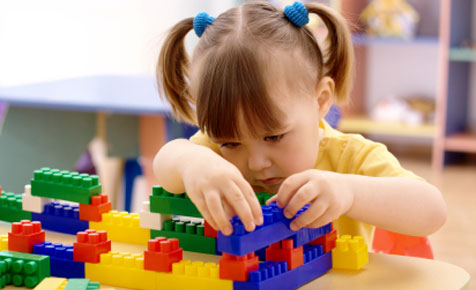 STUDY GUIDEName:_______________________________________Period:______Age of a Toddler Newborns:  __________________________________Infants:  _____________________________________Toddlers:  ___________________________________Walking Shows the _____________________ of the toddler stage.Generally walk and run with their ______________________ than an adult._______________________ while going downstairs is a challenge for them.They are __________________ and want to be ______________________.  Create a ________________________ for them to explore in. Development of Motor Skills Growth tends to _______________ as the child __________________, but there is __________________ in the _______________________.Tricycles and Big Wheels will encourage ____________________________.Puzzles and coloring encourage ___________________________________.Suggested Toys Can build with _________________________Struggle to use _________________________________________.Toys should not have any ______________________________. Self-Help Skills Tasks that the child can do ____________________________.____________________________Simple _____________________ foods____________________________Snaps, zippers and buttons are _______________________________________________________________, slip-on shirts If the child is ____________________ to do it or ____________ attempt it, the caregiver should ________________ and not be so concerned with the _____________________.  The ___________________ is more important than the ______________________.Nutrition _________________________ is the ____________________ for healthy child development.A child’s nutrition affects the health, _________________, and function of their _________________ – brain, __________, eyes, _________________.What a child ________ will have a big influence on their ____________, behavior, ______________________, and emotions.Proper Nutrition Follow the guidelines set forth by the ______________________________.Because a toddler’s growth is ______________________, they will ____________________ than they did in their _______________________.Due to their _____________________ and frequent need for _____________________, it is best to feed them _____small meals, which include snacks, every _____________________. Give __________________________/portions.Use their ______________________ as a guide for the serving size portion.Help children to enjoy ___________________________________________.Provide foods rich in necessary _________________ that are _______________________ and __________________________________. Limit ______________, sweet and ________________ foods.Use ___________________________________ foods cautiously. Packaged foods are high in ___________, fat, _____________, preservatives, artificial _____________________ and flavors. If it comes in a bright package or with a ________________, it usually is ______________________ choice to eat.  Adequate amount of ______________________Mostly _________________________________________ fruit juiceLow-fat ___________________ Toilet Training Begins when the child is ____________________________________ ready.Treat accidents matter of fact so there is ____________________________ and doubt.If the child fights toilet training or is __________________ still after a few weeks, stop and wait about ________________________________ the training again. 